Ben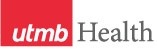 WEEKLY RELAYSWEEKLY RELAYSApril 2, 2020YOUR DEPARTMENT NEWS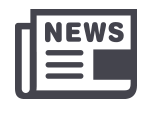 YOUR DEPARTMENT NEWSYOUR DEPARTMENT NEWSUTMB NEWS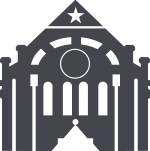 UTMB NEWSCOVID-19: Novel coronavirus updatesMasking requirement in patient care settings:To further emphasize the safety of our caregiver staff, UTMB Health is requiring that all employees involved in interactions with patients—through direct patient care, transportation, supply chain, housekeeping, food service, etc.—wear surgical masks while in the clinical setting. For more information, see the March 30 COVID-19 Clinical Task Force Message, and view this video on proper donning and doffing of surgical masks. In addition, UTMB employees who are still working on our campuses but whose jobs don’t require entrance into a Health System facility, should avoid entering our hospitals, clinics and emergency departments at this time.Temperature screenings at all UTMB hospital entrances:UTMB is now conducting temperature screenings for all individuals, including employees, at the designated entrances to our hospitals and emergency departments. Implementation at ambulatory clinics where we see patients face-to-face will take place as new scanners arrive this week. The temperature check occurs from a distance of at least 6 feet to ensure the safety of our screeners. Those that have an elevated temperature will be denied entrance to the facility. Employees who are denied entrance are asked to reach out to Employee Health and their supervisor for further instructions. If you must enter a UTMB Health System facility, use only the designated entrances and do not allow anyone without a UTMB badge to come through a badge-access-only entrance with you.Overnight accommodations for employees:UTMB has worked with hotels in Galveston, League City and Angleton to arrange overnight accommodations for employees. Employees working extended hours or shifts and need rest or those who may need isolation should complete a UTMB Faculty and Staff Housing Request. Housing requests must be submitted by 2 p.m. each day to secure same-day accommodations. Supervisor approval of the form is required before it can be sent to the Human Resources Housing Office. Read about additional details on the formal request process here.COVID-19: Novel coronavirus updatesMasking requirement in patient care settings:To further emphasize the safety of our caregiver staff, UTMB Health is requiring that all employees involved in interactions with patients—through direct patient care, transportation, supply chain, housekeeping, food service, etc.—wear surgical masks while in the clinical setting. For more information, see the March 30 COVID-19 Clinical Task Force Message, and view this video on proper donning and doffing of surgical masks. In addition, UTMB employees who are still working on our campuses but whose jobs don’t require entrance into a Health System facility, should avoid entering our hospitals, clinics and emergency departments at this time.Temperature screenings at all UTMB hospital entrances:UTMB is now conducting temperature screenings for all individuals, including employees, at the designated entrances to our hospitals and emergency departments. Implementation at ambulatory clinics where we see patients face-to-face will take place as new scanners arrive this week. The temperature check occurs from a distance of at least 6 feet to ensure the safety of our screeners. Those that have an elevated temperature will be denied entrance to the facility. Employees who are denied entrance are asked to reach out to Employee Health and their supervisor for further instructions. If you must enter a UTMB Health System facility, use only the designated entrances and do not allow anyone without a UTMB badge to come through a badge-access-only entrance with you.Overnight accommodations for employees:UTMB has worked with hotels in Galveston, League City and Angleton to arrange overnight accommodations for employees. Employees working extended hours or shifts and need rest or those who may need isolation should complete a UTMB Faculty and Staff Housing Request. Housing requests must be submitted by 2 p.m. each day to secure same-day accommodations. Supervisor approval of the form is required before it can be sent to the Human Resources Housing Office. Read about additional details on the formal request process here.OPICSLEGEND	PATIENT CARE	EDUCATION & RESEARCH	INSTITUTIONAL SUPPORT	CMC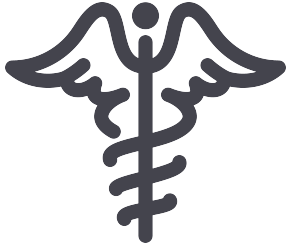 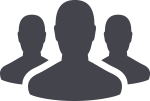 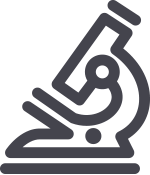 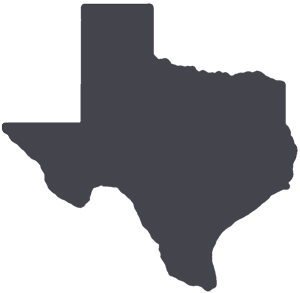 	PATIENT CARE	EDUCATION & RESEARCH	INSTITUTIONAL SUPPORT	CMC	PATIENT CARE	EDUCATION & RESEARCH	INSTITUTIONAL SUPPORT	CMC	PATIENT CARE	EDUCATION & RESEARCH	INSTITUTIONAL SUPPORT	CMCAROUND UTMB (Use the legend above to quickly find items of interest to your team)AROUND UTMB (Use the legend above to quickly find items of interest to your team)AROUND UTMB (Use the legend above to quickly find items of interest to your team)AROUND UTMB (Use the legend above to quickly find items of interest to your team)AROUND UTMB (Use the legend above to quickly find items of interest to your team)COVID-19: Novel coronavirus updates (continued)UTMB Mail Services modified schedule:Effective immediately, UTMB Mail Services is operating on a modified schedule. The following options are available:Mail Retrieval/Drop Off:Departments may call (409) 747-3269 to designate specific employees for mail pick up.Employees retrieving mail should call (409) 747-3269 prior to arrival.Mail and PO Box contents may be collected from the mail room located at the Rebecca Sealy Building, Room 2.802, Galveston Campus, from 9 a.m. – 3 p.m., Monday through Friday.Staff designated for mail pickup should enter the building via the ramp on the East Entrance (B-Side) and follow the signs to the mail room.Weekly Mail Delivery:Weekly mail delivery may be arranged by calling (409) 747-3269. If this option is selected, mail will be delivered every Tuesday to regular departmental drop-off locations on all four campuses.Mail Hold:Mail will be held until normal business operations resume for departments that do not call to arrange for pickup or weekly delivery.Urgent Mail:For urgent mail delivery needs, please contact Jane Ramos at (409) 747-3261
For more information, please contact Mail Services at (409) 747-3269.COVID-19 website:Given the rapidly evolving nature of the COVID-19 spread, you can find the latest information regarding UTMB’s institution-wide response online at www.utmb.edu/covid-19.        Laposata named director of UTMB’s MD/PhD Combined Degree Program:Michael Laposata, MD, PhD, was named director of the MD/PhD Combined Degree Program, effective April 1. Dr. Laposata has been professor and chair of the Department of Pathology since 2014, and previously held leadership roles at Harvard Medical School and Vanderbilt University School of Medicine. He is a graduate of the MD/PhD Program in Biochemistry, Cellular and Molecular Biology at Johns Hopkins University. We look forward to the program's continued success under his leadership.        Peek to serve as chair ad interim of Department of Preventive Medicine and Population Health (PMPH):M. Kristen Peek, PhD, will serve as Chair ad interim of our Department of Preventive Medicine and Population Health (PMPH). She will also serve as Director ad interim for the Institute for the Medical Humanities. Dr. Peek has held the position of Vice Chair for Education in the department since 2013 and also serves as the Associate Dean for Academic Affairs in the Graduate School of Biomedical Sciences. We congratulate her and thank her for taking on this important responsibility. Thanks also to Dr. Laura Rudkin for her many contributions as Chair of PMPH since 2013.COVID-19: Novel coronavirus updates (continued)UTMB Mail Services modified schedule:Effective immediately, UTMB Mail Services is operating on a modified schedule. The following options are available:Mail Retrieval/Drop Off:Departments may call (409) 747-3269 to designate specific employees for mail pick up.Employees retrieving mail should call (409) 747-3269 prior to arrival.Mail and PO Box contents may be collected from the mail room located at the Rebecca Sealy Building, Room 2.802, Galveston Campus, from 9 a.m. – 3 p.m., Monday through Friday.Staff designated for mail pickup should enter the building via the ramp on the East Entrance (B-Side) and follow the signs to the mail room.Weekly Mail Delivery:Weekly mail delivery may be arranged by calling (409) 747-3269. If this option is selected, mail will be delivered every Tuesday to regular departmental drop-off locations on all four campuses.Mail Hold:Mail will be held until normal business operations resume for departments that do not call to arrange for pickup or weekly delivery.Urgent Mail:For urgent mail delivery needs, please contact Jane Ramos at (409) 747-3261
For more information, please contact Mail Services at (409) 747-3269.COVID-19 website:Given the rapidly evolving nature of the COVID-19 spread, you can find the latest information regarding UTMB’s institution-wide response online at www.utmb.edu/covid-19.        Laposata named director of UTMB’s MD/PhD Combined Degree Program:Michael Laposata, MD, PhD, was named director of the MD/PhD Combined Degree Program, effective April 1. Dr. Laposata has been professor and chair of the Department of Pathology since 2014, and previously held leadership roles at Harvard Medical School and Vanderbilt University School of Medicine. He is a graduate of the MD/PhD Program in Biochemistry, Cellular and Molecular Biology at Johns Hopkins University. We look forward to the program's continued success under his leadership.        Peek to serve as chair ad interim of Department of Preventive Medicine and Population Health (PMPH):M. Kristen Peek, PhD, will serve as Chair ad interim of our Department of Preventive Medicine and Population Health (PMPH). She will also serve as Director ad interim for the Institute for the Medical Humanities. Dr. Peek has held the position of Vice Chair for Education in the department since 2013 and also serves as the Associate Dean for Academic Affairs in the Graduate School of Biomedical Sciences. We congratulate her and thank her for taking on this important responsibility. Thanks also to Dr. Laura Rudkin for her many contributions as Chair of PMPH since 2013.COVID-19: Novel coronavirus updates (continued)UTMB Mail Services modified schedule:Effective immediately, UTMB Mail Services is operating on a modified schedule. The following options are available:Mail Retrieval/Drop Off:Departments may call (409) 747-3269 to designate specific employees for mail pick up.Employees retrieving mail should call (409) 747-3269 prior to arrival.Mail and PO Box contents may be collected from the mail room located at the Rebecca Sealy Building, Room 2.802, Galveston Campus, from 9 a.m. – 3 p.m., Monday through Friday.Staff designated for mail pickup should enter the building via the ramp on the East Entrance (B-Side) and follow the signs to the mail room.Weekly Mail Delivery:Weekly mail delivery may be arranged by calling (409) 747-3269. If this option is selected, mail will be delivered every Tuesday to regular departmental drop-off locations on all four campuses.Mail Hold:Mail will be held until normal business operations resume for departments that do not call to arrange for pickup or weekly delivery.Urgent Mail:For urgent mail delivery needs, please contact Jane Ramos at (409) 747-3261
For more information, please contact Mail Services at (409) 747-3269.COVID-19 website:Given the rapidly evolving nature of the COVID-19 spread, you can find the latest information regarding UTMB’s institution-wide response online at www.utmb.edu/covid-19.        Laposata named director of UTMB’s MD/PhD Combined Degree Program:Michael Laposata, MD, PhD, was named director of the MD/PhD Combined Degree Program, effective April 1. Dr. Laposata has been professor and chair of the Department of Pathology since 2014, and previously held leadership roles at Harvard Medical School and Vanderbilt University School of Medicine. He is a graduate of the MD/PhD Program in Biochemistry, Cellular and Molecular Biology at Johns Hopkins University. We look forward to the program's continued success under his leadership.        Peek to serve as chair ad interim of Department of Preventive Medicine and Population Health (PMPH):M. Kristen Peek, PhD, will serve as Chair ad interim of our Department of Preventive Medicine and Population Health (PMPH). She will also serve as Director ad interim for the Institute for the Medical Humanities. Dr. Peek has held the position of Vice Chair for Education in the department since 2013 and also serves as the Associate Dean for Academic Affairs in the Graduate School of Biomedical Sciences. We congratulate her and thank her for taking on this important responsibility. Thanks also to Dr. Laura Rudkin for her many contributions as Chair of PMPH since 2013.Match Day 2020:Congratulations to the School of Medicine senior class on their Match Day results! In lieu of a traditional Match Day ceremony this year, seniors shared their results in a virtual celebration on social media on March 20, using the hashtag #UTMBMatch2020. Of the 210 students entering residencies:130 students (62%) matched in Texas                       39 students (19%) matched at UTMB                      73 students (35%) matched within UT System103 students (47%) matched for Primary CareSpecialties with the highest number of matches were Anesthesiology, Family Medicine, Internal Medicine, Pediatrics, Psychiatry and Radiology. We congratulate the class of 2020 and wish them much success in their residencies.President’s Cabinet Award applications due May 29:The President’s Cabinet Awards committee is seeking proposals for the 2020 President’s Cabinet Awards. The theme of this year’s awards, “UTMB Health—The Community and Beyond: Working Together for our Future,” recognizes the shared interests of the university, the surrounding community and beyond by promoting a vibrant and supportive environment. Projects that mobilize the creativity, ingenuity and dedication of UTMB students, staff and faculty to benefit the community are especially encouraged. Applications are available online at  https://development.utmb.edu/file/pcapp.pdfand should be turned in no later than 4:30 p.m., May 29. For information on where to submit proposals, visit www.utmb.edu/cabinet.Match Day 2020:Congratulations to the School of Medicine senior class on their Match Day results! In lieu of a traditional Match Day ceremony this year, seniors shared their results in a virtual celebration on social media on March 20, using the hashtag #UTMBMatch2020. Of the 210 students entering residencies:130 students (62%) matched in Texas                       39 students (19%) matched at UTMB                      73 students (35%) matched within UT System103 students (47%) matched for Primary CareSpecialties with the highest number of matches were Anesthesiology, Family Medicine, Internal Medicine, Pediatrics, Psychiatry and Radiology. We congratulate the class of 2020 and wish them much success in their residencies.President’s Cabinet Award applications due May 29:The President’s Cabinet Awards committee is seeking proposals for the 2020 President’s Cabinet Awards. The theme of this year’s awards, “UTMB Health—The Community and Beyond: Working Together for our Future,” recognizes the shared interests of the university, the surrounding community and beyond by promoting a vibrant and supportive environment. Projects that mobilize the creativity, ingenuity and dedication of UTMB students, staff and faculty to benefit the community are especially encouraged. Applications are available online at  https://development.utmb.edu/file/pcapp.pdfand should be turned in no later than 4:30 p.m., May 29. For information on where to submit proposals, visit www.utmb.edu/cabinet.COVID-19: Novel coronavirus updates (continued)UTMB Mail Services modified schedule:Effective immediately, UTMB Mail Services is operating on a modified schedule. The following options are available:Mail Retrieval/Drop Off:Departments may call (409) 747-3269 to designate specific employees for mail pick up.Employees retrieving mail should call (409) 747-3269 prior to arrival.Mail and PO Box contents may be collected from the mail room located at the Rebecca Sealy Building, Room 2.802, Galveston Campus, from 9 a.m. – 3 p.m., Monday through Friday.Staff designated for mail pickup should enter the building via the ramp on the East Entrance (B-Side) and follow the signs to the mail room.Weekly Mail Delivery:Weekly mail delivery may be arranged by calling (409) 747-3269. If this option is selected, mail will be delivered every Tuesday to regular departmental drop-off locations on all four campuses.Mail Hold:Mail will be held until normal business operations resume for departments that do not call to arrange for pickup or weekly delivery.Urgent Mail:For urgent mail delivery needs, please contact Jane Ramos at (409) 747-3261
For more information, please contact Mail Services at (409) 747-3269.COVID-19 website:Given the rapidly evolving nature of the COVID-19 spread, you can find the latest information regarding UTMB’s institution-wide response online at www.utmb.edu/covid-19.        Laposata named director of UTMB’s MD/PhD Combined Degree Program:Michael Laposata, MD, PhD, was named director of the MD/PhD Combined Degree Program, effective April 1. Dr. Laposata has been professor and chair of the Department of Pathology since 2014, and previously held leadership roles at Harvard Medical School and Vanderbilt University School of Medicine. He is a graduate of the MD/PhD Program in Biochemistry, Cellular and Molecular Biology at Johns Hopkins University. We look forward to the program's continued success under his leadership.        Peek to serve as chair ad interim of Department of Preventive Medicine and Population Health (PMPH):M. Kristen Peek, PhD, will serve as Chair ad interim of our Department of Preventive Medicine and Population Health (PMPH). She will also serve as Director ad interim for the Institute for the Medical Humanities. Dr. Peek has held the position of Vice Chair for Education in the department since 2013 and also serves as the Associate Dean for Academic Affairs in the Graduate School of Biomedical Sciences. We congratulate her and thank her for taking on this important responsibility. Thanks also to Dr. Laura Rudkin for her many contributions as Chair of PMPH since 2013.COVID-19: Novel coronavirus updates (continued)UTMB Mail Services modified schedule:Effective immediately, UTMB Mail Services is operating on a modified schedule. The following options are available:Mail Retrieval/Drop Off:Departments may call (409) 747-3269 to designate specific employees for mail pick up.Employees retrieving mail should call (409) 747-3269 prior to arrival.Mail and PO Box contents may be collected from the mail room located at the Rebecca Sealy Building, Room 2.802, Galveston Campus, from 9 a.m. – 3 p.m., Monday through Friday.Staff designated for mail pickup should enter the building via the ramp on the East Entrance (B-Side) and follow the signs to the mail room.Weekly Mail Delivery:Weekly mail delivery may be arranged by calling (409) 747-3269. If this option is selected, mail will be delivered every Tuesday to regular departmental drop-off locations on all four campuses.Mail Hold:Mail will be held until normal business operations resume for departments that do not call to arrange for pickup or weekly delivery.Urgent Mail:For urgent mail delivery needs, please contact Jane Ramos at (409) 747-3261
For more information, please contact Mail Services at (409) 747-3269.COVID-19 website:Given the rapidly evolving nature of the COVID-19 spread, you can find the latest information regarding UTMB’s institution-wide response online at www.utmb.edu/covid-19.        Laposata named director of UTMB’s MD/PhD Combined Degree Program:Michael Laposata, MD, PhD, was named director of the MD/PhD Combined Degree Program, effective April 1. Dr. Laposata has been professor and chair of the Department of Pathology since 2014, and previously held leadership roles at Harvard Medical School and Vanderbilt University School of Medicine. He is a graduate of the MD/PhD Program in Biochemistry, Cellular and Molecular Biology at Johns Hopkins University. We look forward to the program's continued success under his leadership.        Peek to serve as chair ad interim of Department of Preventive Medicine and Population Health (PMPH):M. Kristen Peek, PhD, will serve as Chair ad interim of our Department of Preventive Medicine and Population Health (PMPH). She will also serve as Director ad interim for the Institute for the Medical Humanities. Dr. Peek has held the position of Vice Chair for Education in the department since 2013 and also serves as the Associate Dean for Academic Affairs in the Graduate School of Biomedical Sciences. We congratulate her and thank her for taking on this important responsibility. Thanks also to Dr. Laura Rudkin for her many contributions as Chair of PMPH since 2013.COVID-19: Novel coronavirus updates (continued)UTMB Mail Services modified schedule:Effective immediately, UTMB Mail Services is operating on a modified schedule. The following options are available:Mail Retrieval/Drop Off:Departments may call (409) 747-3269 to designate specific employees for mail pick up.Employees retrieving mail should call (409) 747-3269 prior to arrival.Mail and PO Box contents may be collected from the mail room located at the Rebecca Sealy Building, Room 2.802, Galveston Campus, from 9 a.m. – 3 p.m., Monday through Friday.Staff designated for mail pickup should enter the building via the ramp on the East Entrance (B-Side) and follow the signs to the mail room.Weekly Mail Delivery:Weekly mail delivery may be arranged by calling (409) 747-3269. If this option is selected, mail will be delivered every Tuesday to regular departmental drop-off locations on all four campuses.Mail Hold:Mail will be held until normal business operations resume for departments that do not call to arrange for pickup or weekly delivery.Urgent Mail:For urgent mail delivery needs, please contact Jane Ramos at (409) 747-3261
For more information, please contact Mail Services at (409) 747-3269.COVID-19 website:Given the rapidly evolving nature of the COVID-19 spread, you can find the latest information regarding UTMB’s institution-wide response online at www.utmb.edu/covid-19.        Laposata named director of UTMB’s MD/PhD Combined Degree Program:Michael Laposata, MD, PhD, was named director of the MD/PhD Combined Degree Program, effective April 1. Dr. Laposata has been professor and chair of the Department of Pathology since 2014, and previously held leadership roles at Harvard Medical School and Vanderbilt University School of Medicine. He is a graduate of the MD/PhD Program in Biochemistry, Cellular and Molecular Biology at Johns Hopkins University. We look forward to the program's continued success under his leadership.        Peek to serve as chair ad interim of Department of Preventive Medicine and Population Health (PMPH):M. Kristen Peek, PhD, will serve as Chair ad interim of our Department of Preventive Medicine and Population Health (PMPH). She will also serve as Director ad interim for the Institute for the Medical Humanities. Dr. Peek has held the position of Vice Chair for Education in the department since 2013 and also serves as the Associate Dean for Academic Affairs in the Graduate School of Biomedical Sciences. We congratulate her and thank her for taking on this important responsibility. Thanks also to Dr. Laura Rudkin for her many contributions as Chair of PMPH since 2013.DID YOU KNOW?
Comprised of UTMB physicians, former Bay Area Regional employees, UTMB employees from other locations and new faculty and staff members—including 300 newly credentialed community physicians—the team at UTMB’s Clear Lake Campus has been busy during its first 12 months of operations. Official year-one records for the campus cite that there were 868 births, 15,488 emergency room visits, 76 open heart surgeries and 2,618 cardiac catheterization lab procedures performed in the hospital, while the Medical Office Building located on-site recorded more than 33,000 clinic visits across a variety of service lines, including OB-Gyn, Cardiology, Neurology, Neurosurgery, Radiology, Phlebotomy and more. Many individuals and departments across the organization worked hard to get the facility up and running in time for the first patient day and as the Health System continues to grow and expand, it’s more important now than ever before that we continue to work together to further the mission of UTMB. To read a little bit about the work done by individuals across the institution to help open the Clear Lake Campus Hospital last year, read this story from Impact https://www.utmb.edu/impact/home/article-page/2019/05/09/opening-the-clear-lake-campus-hospital-a-five-month-journey.NOTES:DID YOU KNOW?
Comprised of UTMB physicians, former Bay Area Regional employees, UTMB employees from other locations and new faculty and staff members—including 300 newly credentialed community physicians—the team at UTMB’s Clear Lake Campus has been busy during its first 12 months of operations. Official year-one records for the campus cite that there were 868 births, 15,488 emergency room visits, 76 open heart surgeries and 2,618 cardiac catheterization lab procedures performed in the hospital, while the Medical Office Building located on-site recorded more than 33,000 clinic visits across a variety of service lines, including OB-Gyn, Cardiology, Neurology, Neurosurgery, Radiology, Phlebotomy and more. Many individuals and departments across the organization worked hard to get the facility up and running in time for the first patient day and as the Health System continues to grow and expand, it’s more important now than ever before that we continue to work together to further the mission of UTMB. To read a little bit about the work done by individuals across the institution to help open the Clear Lake Campus Hospital last year, read this story from Impact https://www.utmb.edu/impact/home/article-page/2019/05/09/opening-the-clear-lake-campus-hospital-a-five-month-journey.NOTES: